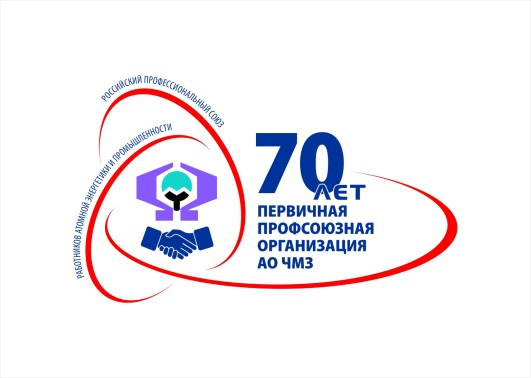 Золото наукиВ минувшие выходные в РЦ "Кристалл" прошла Открытая игра Брейн-ринг молодёжных команд ЧМЗ. В интеллектуальных поединках сразились цехи (54, 5, 4, 90, 7, 87), подразделения и "дочки" завода (Энергоремонт, МК ЧМЗ, ФЭБ, СРПБОТиОС, СНПМ, ЮО, ОМРГОиЧС). Гостями брейн-ринга стали учащиеся ФМЛ, ГПК, школы № 15.
По итогам игр победу одержала команда цеха № 7 "Наука"
Второе место у команды ООО "Энергоремонт"
Третье место заняла команда ФЭБ.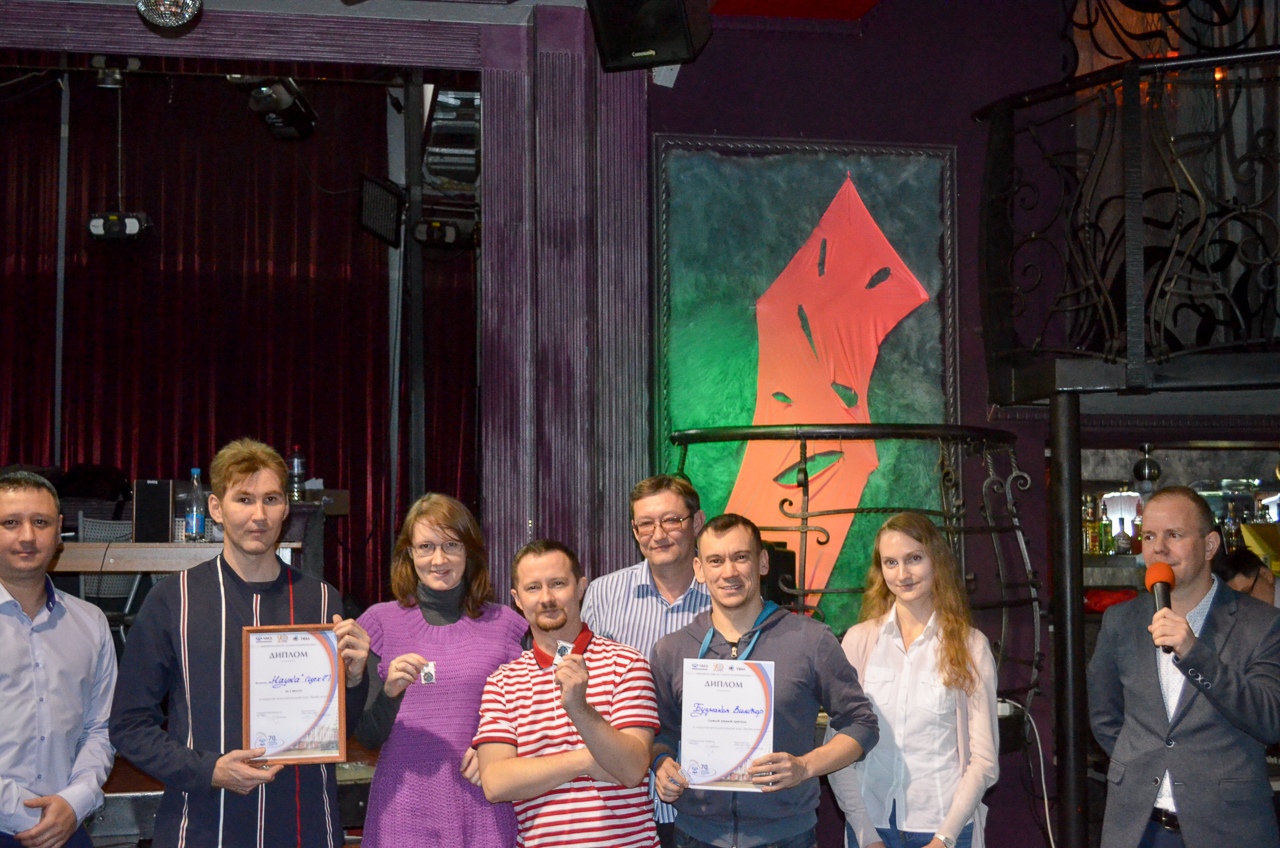 В ходе игры каждый зритель мог отвечать на вопросы и посоревноваться в конкурсе на самого умного зрителя. Таковым признан Бузмаков Виктор из команды "Наука". По условиям игры Брейн-ринг команда-победитель играет с командой руководящего состава. "Наука" и здесь показала себя самой интеллектуальной командой и обыграла команду администрации со счётом 3:0. Браво, цех 7!Профмастерство 22   Ноября на базе цеха № 44 прошёл заводской конкурс профмастерства по профессии «Токарь». Участвовали цехи № 44, 80, 85, 87.Первое место  занял Поздеев Илья Юрьевич - токарь   6 разряда  цеха № 44     Второе место  Терёшин Евгений Геннадьевич - токарь 5 разряда  цеха №  44    Третье место Поздеев Денис Викторович -  токарь 6 разряда  цеха №  80   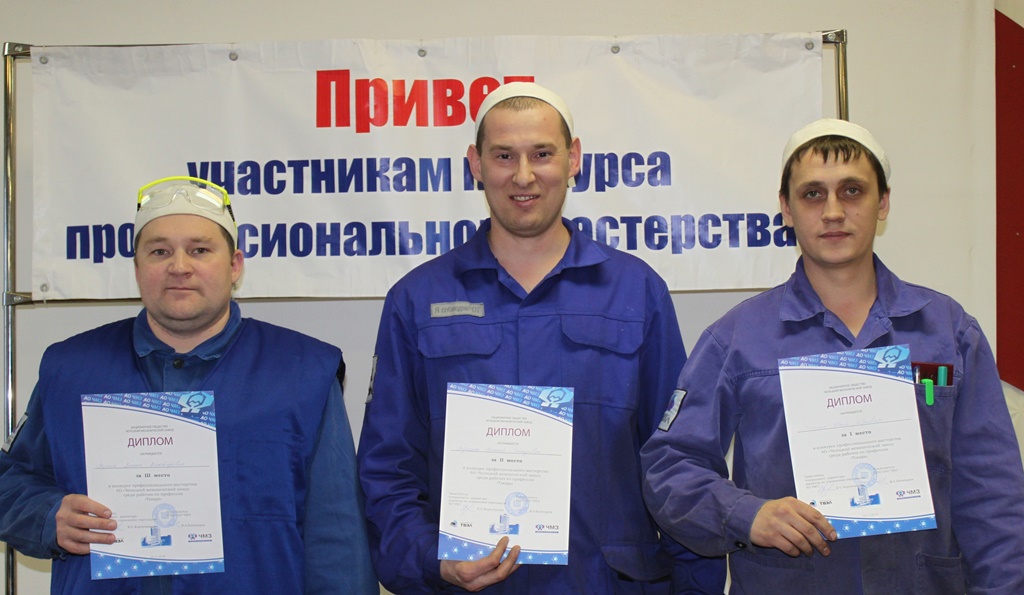 23 ноября в СГПМ состоялся конкурс по профессии «Приборист»Первое место   среди прибористов 4 разряда заняла Злобина Екатерина Николаевна.   Второе место   Быкова Зульфира  Раифовна. Первое место среди прибористов 5 разряда заняла Пепеляева Дарья Александровна. Поздравляем победителей!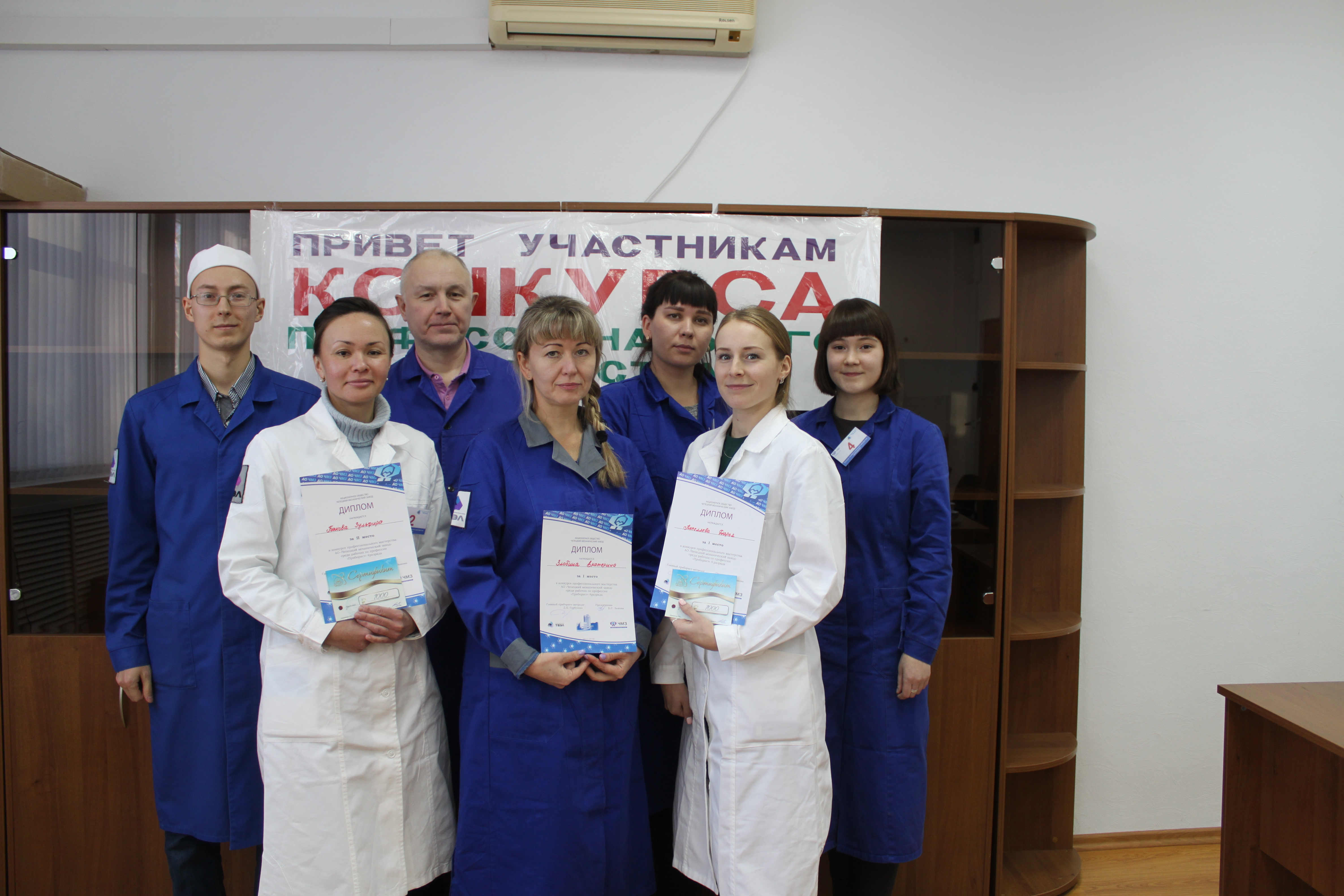 